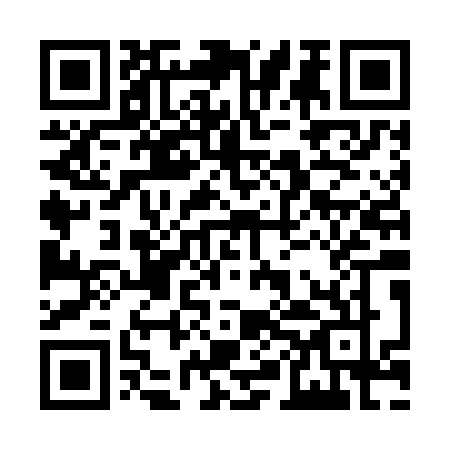 Ramadan times for Allemand, Louisiana, USAMon 11 Mar 2024 - Wed 10 Apr 2024High Latitude Method: Angle Based RulePrayer Calculation Method: Islamic Society of North AmericaAsar Calculation Method: ShafiPrayer times provided by https://www.salahtimes.comDateDayFajrSuhurSunriseDhuhrAsrIftarMaghribIsha11Mon6:126:127:171:134:367:097:098:1512Tue6:106:107:161:134:377:107:108:1513Wed6:096:097:151:124:377:117:118:1614Thu6:086:087:131:124:377:117:118:1715Fri6:076:077:121:124:377:127:128:1716Sat6:066:067:111:114:377:127:128:1817Sun6:046:047:101:114:377:137:138:1818Mon6:036:037:091:114:387:147:148:1919Tue6:026:027:071:114:387:147:148:2020Wed6:016:017:061:104:387:157:158:2021Thu6:006:007:051:104:387:157:158:2122Fri5:585:587:041:104:387:167:168:2223Sat5:575:577:031:094:387:177:178:2224Sun5:565:567:011:094:387:177:178:2325Mon5:545:547:001:094:387:187:188:2426Tue5:535:536:591:094:387:187:188:2427Wed5:525:526:581:084:387:197:198:2528Thu5:515:516:571:084:387:207:208:2629Fri5:495:496:551:084:387:207:208:2630Sat5:485:486:541:074:387:217:218:2731Sun5:475:476:531:074:387:217:218:281Mon5:465:466:521:074:387:227:228:282Tue5:445:446:511:064:387:237:238:293Wed5:435:436:501:064:387:237:238:304Thu5:425:426:481:064:387:247:248:305Fri5:405:406:471:064:387:247:248:316Sat5:395:396:461:054:387:257:258:327Sun5:385:386:451:054:387:267:268:338Mon5:375:376:441:054:387:267:268:339Tue5:355:356:431:044:387:277:278:3410Wed5:345:346:411:044:387:277:278:35